الجمهورية الجزائرية الديمقراطية الشعبيةوزارة العدل الديــوان الوطنــي لمـكافحـة المـخدرات وإدمـانهـــــا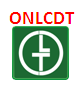 استمارة معلومات الخاصة بالجمعيات التي تنشط في مجال الوقاية من المخدرات ومكافحتهاالنشاطات المنجزة خلال سنتي 2015 و2016 في مجال الوقاية من المخدرات ومكافحتهامعلومات أخرى: .................................................................................................................................................................................................................................................................................................................................................................................................................................................................................توقيع رئيس الجمعيةاسم الجمعية باللغتين (العربية والفرنسية)ومقرهااسم ولقب رئيس الجمعيةتحديد طبيعة نشاط الجمعية (إجتماعية/ثقافية ...)رقم وتاريخ الإعتمادتاريخ تجديد رقم الإعتمادمجال إمتداد نشاط الجمعيةمحليةوطنيةرقم الهاتف رقم الفاكسالعنوان الإلكتروني للجمعيةوE-mailأهداف الجمعية الأساسيةأعضاء المكتب المسير:الصفة في الجمعيةالصفة في الجمعيةالصفة في الجمعيةالمهنةالمهنة1-2-3-4-5-6-7-عدد المنتسبينهل سبق للجمعية التعامل مع الديوان الوطنــي لمـكافحـة المـخدرات وإدمـانهـــــانعمنعم لا لا لاموضوع النشاطشعار النشاطتاريخ ومكان النشاط ومدتهفئة الجمهور المستهدفةعدد المشاركون والمتدخلونطبيعة النشاط (حملة، قافلة، دورة، مسرحية، يوم دراسي، يوم إعلامي)النشاطات المبرمجة لسنة 2017 في مجال الوقاية من المخدرات ومكافحتها